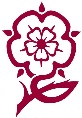 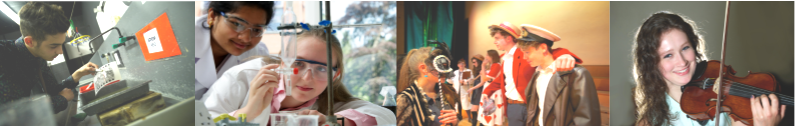 Health and Social Care BTEC National Level 3 Extended Certificate in Health and Social Care Why study this subject?The course is ideal for those who are unsure of specific potential career pathways, as it provides a broader understanding of the sector, with the possibility to specialise in areas such as caring for children, adults with special needs and the elderly.  There are many employment opportunities in the Health and Social Care sector such as youth workers, counsellors and Health professionals. Entry RequirementsStudents need to gain five A*-C grade GCSEs including English Language and Mathematics at grade 4.ContentThere are three mandatory units: Unit 1 Human Lifespan Development; Unit 2 Working in Health & Social Care; Unit 5 Meeting Individual Care and Support Needs; One optional unit: Unit 10 Sociological Perspectives in Health and Social Care. Students are required to complete a minimum of 50 hours work experience in a Health and Social Care setting. The course involves 360 Guided Learning Hours (GLH) and is equivalent to one A Level. It is possible to combine it with other vocational or academic qualifications, giving the opportunity for learners to create an individual learning experience, tailored towards particular career aspirations. AssessmentThe qualification is both externally (58%) and internally (42%) assessed.Unit 1 is externally assessed by a written exam (1.5 hours) set and marked by Pearson.  Unit 2 is externally assessed by a written exam (1.5 hours) set and marked by Pearson.Units 5 and 10 are coursework units internally assessed and externally verified by Pearson.Future courses and possible careersThe BTEC National Extended Certificate in Health and Social Care has the equivalence of one A Level, and it is possible to progress into further or higher education, as the BTEC National Extended Certificate carries UCAS points for university applications dependent upon the final grade awarded.If successful there are a variety of potential careers that you can explore, all of which will benefit from your studies, for example: Teaching, Psychology, Social Work, Health Care or Occupational Health.  The UCAS points gained from this course can be used to apply for courses not related to Health and Social Care.For further information about the qualification please visit this website:http://qualifications.pearson.com/en/qualifications/btec-nationals/health-and-social-care-2016.htmlBullers  Wood  SchoolSixth FormBe  part  of  our  success  story 